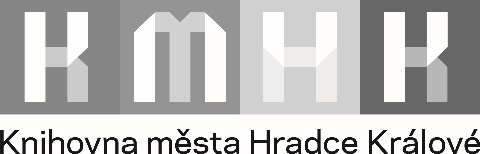 e-mail: knihovna@knihovnahk.cz, webová adresa: www.knihovnahk.cz VÝPOVĚĎ SMLOUVY O POSKYTOVÁNÍ SLUŽEBKnihovna města Hradce Králové, sídlo: Wonkova 1262/1a, 500 02 Hradec Králové, IČO: 00125491 (dále jen „Knihovna“) azákonný zástupce dítěte mladšího 15 let: uzavřeli dne                                                    smlouvu o poskytování služeb. Zákonný zástupce projevil zájem ukončit platnost uzavřené smlouvy, nemá nadále zájem o využívání sjednaných služeb Knihovny pro své dítě, a proto tímto VYPOVÍDÁ uzavřenou smlouvu o poskytování služeb. Výpověď je účinná dnem jejího doručení Knihovně. Pokud knihovna neeviduje žádný nevyrovnaný závazek vůči zákonnému zástupci (dítěti), budou osobní údaje dítěte a zákonného zástupce zpracovávané v souvislosti s vypovězenou smlouvou vymazány do 1 měsíce od účinnosti této výpovědi. V                                                              dne: Podpis zákonného zástupce:Knihovna tuto výpověď převzala dne: Jméno a příjmení zaměstnance Knihovny: Podpis zaměstnance Knihovny: .Jméno a příjmení zástupce:Datum narození zástupce:Adresa trvalého pobytu zástupce:Jméno a příjmení dítěte:Datum narození dítěte:Adresa trvalého pobytu dítěte:Číslo čtenářského průkazu: